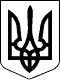 УЖГОРОДСЬКА РАЙОННА державна адміністраціяЗАКАРПАТСЬКОЇ ОБЛАСТІУЖГОРОДСЬКА РАЙОННА військова адміністраціяЗАКАРПАТСЬКОЇ ОБЛАСТІР О З П О Р Я Д Ж Е Н Н Я____27.11.2023____                     м. Ужгород                                №__110_____Про затвердження Положенняпро відділ культури, освіти, молоді та спортуУжгородської районної державної адміністраціїЗакарпатської областіВідповідно до статей 4, 15, 28 Закону України „Про правовий режим воєнного стану”, статей 6, 39, 41 Закону України „Про місцеві державні адміністрації”, Закону України „Про державну службу”, указів Президента України: від 24 лютого 2022 року № 64/2022 „Про введення воєнного стану в Україні”, від 24 лютого 2022 року № 68/2022 „Про утворення військових адміністрацій”, від 06 листопада 2023 року № 734/2023 „Про продовження строку дії воєнного стану в Україні”, розпоряджень голови районної державної адміністрації – начальника районної військової адміністрації: 08.05.2023 № 39 „Про введення в дію структури та Переліку змін до штатного розпису на 2023 рік № 3 Ужгородської районної військової адміністрації Закарпатської області у період дії воєнного стану”, 08.05.2023 № 40 „Про реорганізацію відділу освіти Ужгородської райдержадміністрації шляхом приєднання до відділу культури, освіти, молоді та спорту Ужгородської районної державної адміністрації Закарпатської області”, з метою забезпечення діяльності відділу культури, освіти, молоді та спорту Ужгородської районної державної адміністрації Закарпатської області, у зв’язку з виробничою необхідністюЗ О Б О В ’ Я З У Ю:1. Затвердити Положення про відділ культури, освіти, молоді та спорту Ужгородської районної державної адміністрації Закарпатської області (додається).2. Визнати таким, що втратило чинність, розпорядження голови районної державної адміністрації – начальника районної військової адміністрації 05.06.2023 № 55 „Про затвердження Положення про відділ культури, освіти, молоді та спорту Ужгородської районної державної адміністрації Закарпатської області” з моменту державної реєстрації у встановленому законодавством порядку юридичної особи публічного права відділу культури, освіти, молоді та спорту Ужгородської районної державної адміністрації Закарпатської області.23. Контроль за виконанням цього розпорядження покласти на заступника голови районної державної адміністрації – начальника районної військової адміністрації Дупина В. М.Голова  державної  адміністрації   – начальник військової адміністраціїЮрій ГУЗИНЕЦЬ